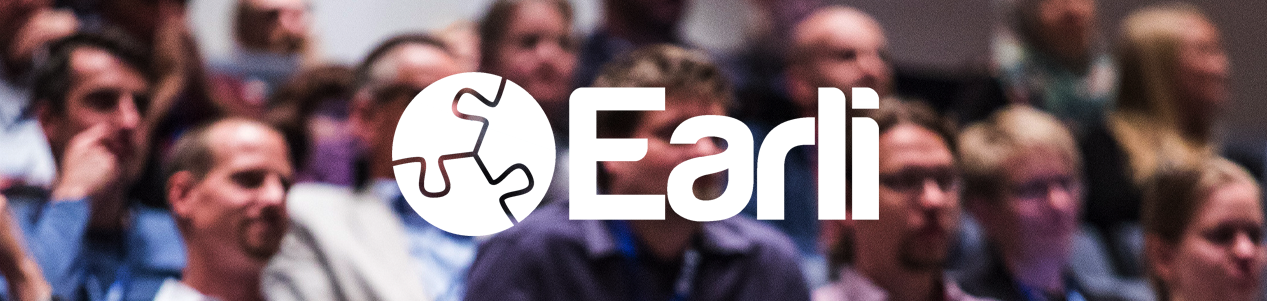 ERIK DE CORTE AWARD
NOMINATION FORMContact information for the proponentContact information for the proponentNameTitleInstitutionEmailWhy is the applicant an excellent early-stage researcher and should win this award (max. 100 words)? Why is the applicant an excellent early-stage researcher and should win this award (max. 100 words)? What is innovative about the nominee’s research? (max. 100 words)? What is innovative about the nominee’s research? (max. 100 words)? PhD information of the nomineePhD information of the nomineeInstitutionTitleYearContact information of the nomineeContact information of the nomineeNameTitleInstitutionEmailBest Publication (1)Best Publication (1)(Full reference using APA style)(Full reference using APA style)Why is this publication considered as the nominee’s best?Why is this publication considered as the nominee’s best? I declare that this publication is not produced as a part of or used as data from the nominee’s PhD.  I declare that this publication is not produced as a part of or used as data from the nominee’s PhD. Best Publication (2)(Full reference using APA style)Why is this publication considered as the nominee’s best? I declare that this publication is not produced as a part of or used as data from the nominee’s PhD. Best Publication (3)(Full reference using APA style)Why is this publication considered as the nominee’s best? I declare that this publication is not produced as a part of or used as data from the nominee’s PhD. Research Project (1)Research Project (1)Title of the ProjectFunded byProject CoordinatorEmailNominee’s role in the projectResearch Project (2)Research Project (2)Title of the ProjectFunded byProject CoordinatorEmailNominee’s role in the projectResearch Project (3)Research Project (3)Title of the ProjectFunded byProject CoordinatorEmailNominee’s role in the projectConsent of the nominated memberThe nominated member shall confirm their agreement of being nominated for the Erik De Corte Award to the EARLI office via e-mail at info@earli.org.  Without the consent of the nominated member EARLI cannot consider this person for this award. Please ensure that you have also attached with email:The extended CV of the nominee;The PhD thesis in electronic form;The three best publications in electronic form (use the numbering above). 